السيرة الذاتيةالاســم                : عماد فوده سيد أحمد                                                    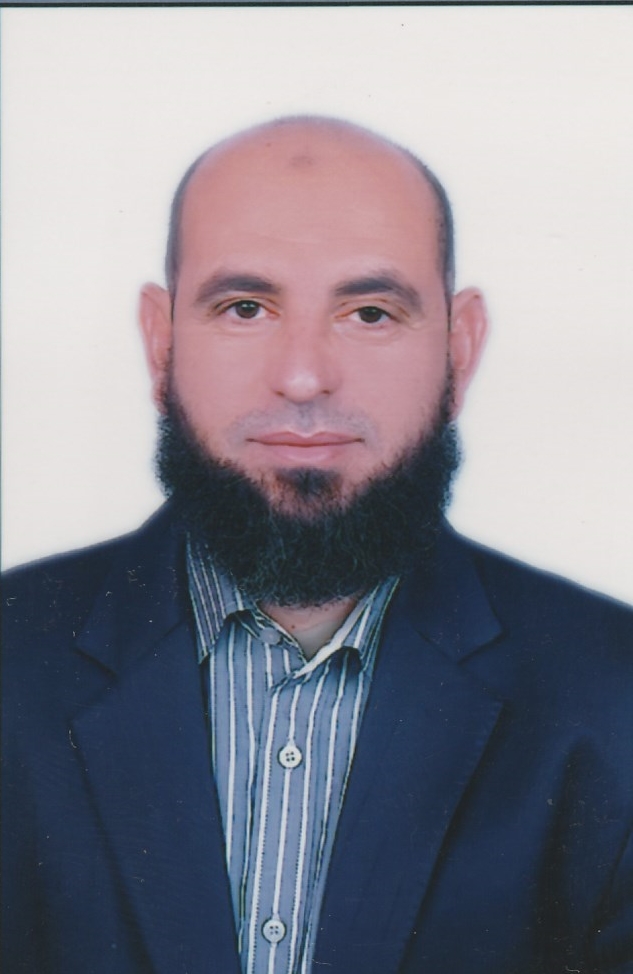 تاريخ الميلاد       : 3/ 8/1975     العنوان               : محطة البحوث الزراعية – حي الامل – واحات الخارجة                               الوادي الجديد –  مصر الدرجةالأكاديمية :  باحث بمركز البحوث الزراعيةالدرجات العلمية :بكالوريوس في العلوم الزراعية ـ كلية الزراعة ـ جامعة المنيا 1997ماجستير فى العلوم الزراعية ( بساتين - فاكهة ) - كلية الزراعة  – جامعة المنيا (2002)3-       دكتوراه العلوم الزراعية  ( بساتين-  فاكهة ) -  كلية الزراعة  – جامعة أسيوط  (2008 )التدرج العلمى والوظيفى :معلم علوم زراعية           ادارة الخارجة التعليمية 27/1/1999 - 31/6/2003أخصائي زراعي ثالث       بالمعمل المركزي للنخيل 1/7/2003 – 11/2/2005باحث مساعد                  بالمعمل المركزي للنخيل مركز البحوث الزراعية   12/2/2005 باحث                           بالمعمل المركزي للنخيل مركز البحوث الزراعية   22 /11/2009دكتور باحث                  مركز اوقاف  الراجحي لأبحاث التمور المملكة العربية السعودية   19 / 6 /2014  - 30 / 5 / 2015المشاركة فى المؤتمرات:شارك في ندوة حفظ وتصنيع التمور بالوادي الجديد اكاديمية البحث العلمي والتكنولوجيا وزارة البحث العلمي مارس 2002شارك في المؤتمر الدولي الأول لنخيل البلح فى الفترة من 2-4/سبتمبر/2007 مركز البحوث الزراعية وزارة الزراعة مصرالمشاركة وحضور حفل توزيع جائزة خليفة الدولية لنخيل التمر (الدورة الثانية ) 15 مارس 2010شارك في المؤتمر الدولي الرابع لنخيل التمر أبو ظبي – الإمارات العربية المتحدة(15-17 مارس 2010م)المشاركة ببحث وحضور فعاليات المؤتمر العلمى الخامس لشباب الباحثين بكلية التربية – جامعة أسيوط – فرع الوادى الجديد مايو 2011م.المشاركه في المؤتمر العلمي الأول لتنمية النخيل والتمور في الوطن العربي  مدينة الملك عبد العزيز للعلوم والتقنية- الرياض – المملكه العربية السعودية ( 12 - 9 محرم 1433 ه، الموافق 7 - 4 ديسمبر ، 2011م) شارك في المؤتمر الدولي الخامس لنخيل التمر أبو ظبي – الإمارات العربية المتحدة( 16 - 18 مارس 2014م)شارك مؤتمر الاستثمار في قطاع النخيل والتمور (الواقع والأفاق ) المنعقد بمسقط - سلطنة عمان في الفترة من   23- 25 مايو 2016وسيله الاتصال:البريد الالكترونى: foudaemad@yahoo.com   , emadfouda612002@hotmail.com                                                                 المحمول: 00201004501349